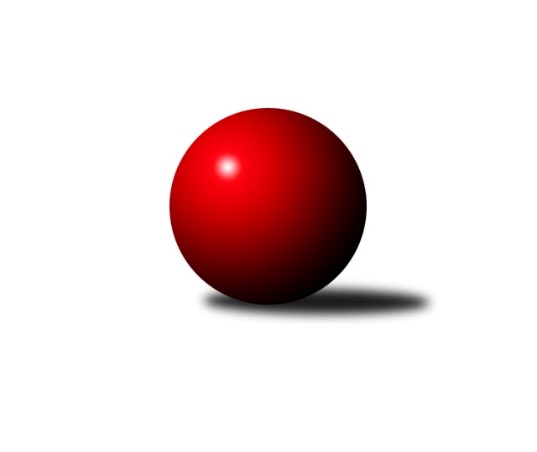 Č.8Ročník 2017/2018	30.4.2024 Meziokresní přebor-Bruntál, Opava 2017/2018Statistika 8. kolaTabulka družstev:		družstvo	záp	výh	rem	proh	skore	sety	průměr	body	plné	dorážka	chyby	1.	KK PEPINO Bruntál	8	7	0	1	55 : 17 	(46.5 : 17.5)	1615	14	1114	501	28.3	2.	TJ Jiskra Rýmařov ˝C˝	8	7	0	1	51 : 21 	(36.5 : 27.5)	1561	14	1106	456	35.8	3.	RSKK Raciborz	8	5	0	3	47 : 25 	(42.0 : 22.0)	1581	10	1110	472	32.4	4.	TJ Sokol Chvalíkovice ˝B˝	8	5	0	3	41 : 31 	(33.0 : 31.0)	1533	10	1102	431	34.5	5.	TJ Kovohutě Břidličná ˝C˝	8	5	0	3	38 : 34 	(30.0 : 34.0)	1560	10	1114	447	37.5	6.	TJ Kovohutě Břidličná ˝B˝	8	4	0	4	40 : 32 	(34.5 : 29.5)	1571	8	1110	462	37.9	7.	TJ Horní Benešov ˝E˝	8	4	0	4	35 : 37 	(39.0 : 25.0)	1545	8	1086	458	37.9	8.	KK Minerva Opava ˝C˝	8	2	0	6	29 : 43 	(27.5 : 36.5)	1447	4	1047	400	48.3	9.	TJ Sokol Chvalikovice˝C˝	8	1	0	7	13 : 59 	(14.0 : 50.0)	1422	2	1048	375	54.3	10.	TJ Opava ˝D˝	8	0	0	8	11 : 61 	(17.0 : 47.0)	1426	0	1035	392	56.5Tabulka doma:		družstvo	záp	výh	rem	proh	skore	sety	průměr	body	maximum	minimum	1.	RSKK Raciborz	5	4	0	1	39 : 7 	(32.0 : 8.0)	1562	8	1593	1520	2.	TJ Jiskra Rýmařov ˝C˝	4	4	0	0	28 : 8 	(21.0 : 11.0)	1652	8	1719	1569	3.	TJ Sokol Chvalíkovice ˝B˝	5	4	0	1	31 : 11 	(26.0 : 14.0)	1589	8	1673	1547	4.	KK PEPINO Bruntál	3	3	0	0	21 : 5 	(20.0 : 4.0)	1537	6	1579	1507	5.	TJ Kovohutě Břidličná ˝C˝	4	3	0	1	22 : 14 	(18.5 : 13.5)	1536	6	1545	1528	6.	TJ Horní Benešov ˝E˝	5	3	0	2	22 : 24 	(25.0 : 15.0)	1655	6	1679	1628	7.	KK Minerva Opava ˝C˝	3	2	0	1	18 : 8 	(16.0 : 8.0)	1590	4	1664	1530	8.	TJ Kovohutě Břidličná ˝B˝	3	1	0	2	14 : 12 	(11.5 : 12.5)	1536	2	1586	1502	9.	TJ Sokol Chvalikovice˝C˝	3	1	0	2	10 : 20 	(9.0 : 15.0)	1451	2	1479	1400	10.	TJ Opava ˝D˝	5	0	0	5	7 : 39 	(11.0 : 29.0)	1440	0	1483	1411Tabulka venku:		družstvo	záp	výh	rem	proh	skore	sety	průměr	body	maximum	minimum	1.	KK PEPINO Bruntál	5	4	0	1	34 : 12 	(26.5 : 13.5)	1635	8	1755	1525	2.	TJ Jiskra Rýmařov ˝C˝	4	3	0	1	23 : 13 	(15.5 : 16.5)	1539	6	1651	1416	3.	TJ Kovohutě Břidličná ˝B˝	5	3	0	2	26 : 20 	(23.0 : 17.0)	1572	6	1639	1537	4.	TJ Kovohutě Břidličná ˝C˝	4	2	0	2	16 : 20 	(11.5 : 20.5)	1567	4	1628	1470	5.	TJ Horní Benešov ˝E˝	3	1	0	2	13 : 13 	(14.0 : 10.0)	1490	2	1564	1382	6.	RSKK Raciborz	3	1	0	2	8 : 18 	(10.0 : 14.0)	1588	2	1649	1554	7.	TJ Sokol Chvalíkovice ˝B˝	3	1	0	2	10 : 20 	(7.0 : 17.0)	1514	2	1563	1454	8.	TJ Opava ˝D˝	3	0	0	3	4 : 22 	(6.0 : 18.0)	1422	0	1495	1281	9.	KK Minerva Opava ˝C˝	5	0	0	5	11 : 35 	(11.5 : 28.5)	1419	0	1492	1320	10.	TJ Sokol Chvalikovice˝C˝	5	0	0	5	3 : 39 	(5.0 : 35.0)	1418	0	1484	1266Tabulka podzimní části:		družstvo	záp	výh	rem	proh	skore	sety	průměr	body	doma	venku	1.	KK PEPINO Bruntál	8	7	0	1	55 : 17 	(46.5 : 17.5)	1615	14 	3 	0 	0 	4 	0 	1	2.	TJ Jiskra Rýmařov ˝C˝	8	7	0	1	51 : 21 	(36.5 : 27.5)	1561	14 	4 	0 	0 	3 	0 	1	3.	RSKK Raciborz	8	5	0	3	47 : 25 	(42.0 : 22.0)	1581	10 	4 	0 	1 	1 	0 	2	4.	TJ Sokol Chvalíkovice ˝B˝	8	5	0	3	41 : 31 	(33.0 : 31.0)	1533	10 	4 	0 	1 	1 	0 	2	5.	TJ Kovohutě Břidličná ˝C˝	8	5	0	3	38 : 34 	(30.0 : 34.0)	1560	10 	3 	0 	1 	2 	0 	2	6.	TJ Kovohutě Břidličná ˝B˝	8	4	0	4	40 : 32 	(34.5 : 29.5)	1571	8 	1 	0 	2 	3 	0 	2	7.	TJ Horní Benešov ˝E˝	8	4	0	4	35 : 37 	(39.0 : 25.0)	1545	8 	3 	0 	2 	1 	0 	2	8.	KK Minerva Opava ˝C˝	8	2	0	6	29 : 43 	(27.5 : 36.5)	1447	4 	2 	0 	1 	0 	0 	5	9.	TJ Sokol Chvalikovice˝C˝	8	1	0	7	13 : 59 	(14.0 : 50.0)	1422	2 	1 	0 	2 	0 	0 	5	10.	TJ Opava ˝D˝	8	0	0	8	11 : 61 	(17.0 : 47.0)	1426	0 	0 	0 	5 	0 	0 	3Tabulka jarní části:		družstvo	záp	výh	rem	proh	skore	sety	průměr	body	doma	venku	1.	TJ Kovohutě Břidličná ˝C˝	0	0	0	0	0 : 0 	(0.0 : 0.0)	0	0 	0 	0 	0 	0 	0 	0 	2.	RSKK Raciborz	0	0	0	0	0 : 0 	(0.0 : 0.0)	0	0 	0 	0 	0 	0 	0 	0 	3.	KK PEPINO Bruntál	0	0	0	0	0 : 0 	(0.0 : 0.0)	0	0 	0 	0 	0 	0 	0 	0 	4.	TJ Sokol Chvalikovice˝C˝	0	0	0	0	0 : 0 	(0.0 : 0.0)	0	0 	0 	0 	0 	0 	0 	0 	5.	TJ Jiskra Rýmařov ˝C˝	0	0	0	0	0 : 0 	(0.0 : 0.0)	0	0 	0 	0 	0 	0 	0 	0 	6.	KK Minerva Opava ˝C˝	0	0	0	0	0 : 0 	(0.0 : 0.0)	0	0 	0 	0 	0 	0 	0 	0 	7.	TJ Kovohutě Břidličná ˝B˝	0	0	0	0	0 : 0 	(0.0 : 0.0)	0	0 	0 	0 	0 	0 	0 	0 	8.	TJ Sokol Chvalíkovice ˝B˝	0	0	0	0	0 : 0 	(0.0 : 0.0)	0	0 	0 	0 	0 	0 	0 	0 	9.	TJ Opava ˝D˝	0	0	0	0	0 : 0 	(0.0 : 0.0)	0	0 	0 	0 	0 	0 	0 	0 	10.	TJ Horní Benešov ˝E˝	0	0	0	0	0 : 0 	(0.0 : 0.0)	0	0 	0 	0 	0 	0 	0 	0 Zisk bodů pro družstvo:		jméno hráče	družstvo	body	zápasy	v %	dílčí body	sety	v %	1.	Gabriela Beinhauerová 	KK Minerva Opava ˝C˝ 	14	/	7	(100%)		/		(%)	2.	Jan Mlčák 	KK PEPINO Bruntál 	14	/	7	(100%)		/		(%)	3.	Mariusz Gierczak 	RSKK Raciborz 	14	/	8	(88%)		/		(%)	4.	Tomáš Janalík 	KK PEPINO Bruntál 	12	/	6	(100%)		/		(%)	5.	Pavel Švan 	TJ Jiskra Rýmařov ˝C˝ 	12	/	7	(86%)		/		(%)	6.	Pavel Přikryl 	TJ Jiskra Rýmařov ˝C˝ 	12	/	8	(75%)		/		(%)	7.	Marek Hynar 	TJ Sokol Chvalíkovice ˝B˝ 	10	/	5	(100%)		/		(%)	8.	Josef Novotný 	KK PEPINO Bruntál 	10	/	6	(83%)		/		(%)	9.	Miroslav Langer 	TJ Jiskra Rýmařov ˝C˝ 	10	/	7	(71%)		/		(%)	10.	Artur Tokarski 	RSKK Raciborz 	10	/	8	(63%)		/		(%)	11.	Leoš Řepka ml. 	TJ Kovohutě Břidličná ˝B˝ 	8	/	5	(80%)		/		(%)	12.	Eva Zdražilová 	TJ Horní Benešov ˝E˝ 	8	/	6	(67%)		/		(%)	13.	Anna Dosedělová 	TJ Kovohutě Břidličná ˝B˝ 	8	/	7	(57%)		/		(%)	14.	Miroslav Petřek st.	TJ Horní Benešov ˝E˝ 	8	/	7	(57%)		/		(%)	15.	David Beinhauer 	TJ Sokol Chvalíkovice ˝B˝ 	8	/	7	(57%)		/		(%)	16.	Vladislav Kobelár 	TJ Opava ˝D˝ 	8	/	7	(57%)		/		(%)	17.	Josef Kočař 	TJ Kovohutě Břidličná ˝B˝ 	8	/	7	(57%)		/		(%)	18.	Pavel Veselka 	TJ Kovohutě Břidličná ˝C˝ 	8	/	7	(57%)		/		(%)	19.	Ota Pidima 	TJ Kovohutě Břidličná ˝C˝ 	8	/	7	(57%)		/		(%)	20.	Krzysztof Wróblewski 	RSKK Raciborz 	8	/	8	(50%)		/		(%)	21.	Stanislav Lichnovský 	TJ Jiskra Rýmařov ˝C˝ 	8	/	8	(50%)		/		(%)	22.	Dalibor Krejčiřík 	TJ Sokol Chvalíkovice ˝B˝ 	8	/	8	(50%)		/		(%)	23.	Jiří Večeřa 	TJ Kovohutě Břidličná ˝C˝ 	7	/	7	(50%)		/		(%)	24.	Dariusz Jaszewski 	RSKK Raciborz 	6	/	3	(100%)		/		(%)	25.	Lukáš Janalík 	KK PEPINO Bruntál 	6	/	3	(100%)		/		(%)	26.	Oldřich Tomečka 	KK Minerva Opava ˝C˝ 	6	/	4	(75%)		/		(%)	27.	Petr Kozák 	TJ Horní Benešov ˝E˝ 	6	/	5	(60%)		/		(%)	28.	Miroslav Smékal 	TJ Kovohutě Břidličná ˝C˝ 	6	/	6	(50%)		/		(%)	29.	Luděk Häusler 	TJ Kovohutě Břidličná ˝B˝ 	6	/	6	(50%)		/		(%)	30.	Stanislav Troják 	KK Minerva Opava ˝C˝ 	6	/	6	(50%)		/		(%)	31.	Denis Vítek 	TJ Sokol Chvalikovice˝C˝ 	6	/	7	(43%)		/		(%)	32.	Otto Mückstein 	TJ Sokol Chvalíkovice ˝B˝ 	6	/	7	(43%)		/		(%)	33.	Jaroslav Zelinka 	TJ Kovohutě Břidličná ˝B˝ 	6	/	7	(43%)		/		(%)	34.	Martin Švrčina 	TJ Horní Benešov ˝E˝ 	4	/	3	(67%)		/		(%)	35.	Slawomir Holynski 	RSKK Raciborz 	4	/	5	(40%)		/		(%)	36.	Lenka Markusová 	TJ Opava ˝D˝ 	4	/	5	(40%)		/		(%)	37.	Daniel Beinhauer 	TJ Sokol Chvalíkovice ˝B˝ 	4	/	5	(40%)		/		(%)	38.	Ladislav Stárek st. 	TJ Kovohutě Břidličná ˝C˝ 	4	/	5	(40%)		/		(%)	39.	Jonas Műckstein 	TJ Sokol Chvalikovice˝C˝ 	4	/	6	(33%)		/		(%)	40.	Radek Fischer 	KK Minerva Opava ˝C˝ 	4	/	7	(29%)		/		(%)	41.	Roman Swaczyna 	TJ Horní Benešov ˝E˝ 	4	/	8	(25%)		/		(%)	42.	Richard Janalík 	KK PEPINO Bruntál 	3	/	5	(30%)		/		(%)	43.	Přemysl Janalík 	KK PEPINO Bruntál 	2	/	2	(50%)		/		(%)	44.	Patrik Kostka 	TJ Sokol Chvalikovice˝C˝ 	2	/	6	(17%)		/		(%)	45.	Martin Kaduk 	KK PEPINO Bruntál 	0	/	1	(0%)		/		(%)	46.	František Ocelák 	KK PEPINO Bruntál 	0	/	2	(0%)		/		(%)	47.	Lenka Hrnčířová 	KK Minerva Opava ˝C˝ 	0	/	2	(0%)		/		(%)	48.	Luděk Bambušek 	TJ Jiskra Rýmařov ˝C˝ 	0	/	2	(0%)		/		(%)	49.	Petr Bracek. 	TJ Opava ˝D˝ 	0	/	3	(0%)		/		(%)	50.	Lukáš Zahumenský 	TJ Horní Benešov ˝E˝ 	0	/	3	(0%)		/		(%)	51.	Jiří Novák 	TJ Opava ˝D˝ 	0	/	3	(0%)		/		(%)	52.	Jakub Nosek 	TJ Sokol Chvalikovice˝C˝ 	0	/	3	(0%)		/		(%)	53.	Markéta Jašková 	TJ Opava ˝D˝ 	0	/	3	(0%)		/		(%)	54.	Roman Škrobánek 	TJ Opava ˝D˝ 	0	/	5	(0%)		/		(%)	55.	Zuzana Šafránková 	KK Minerva Opava ˝C˝ 	0	/	5	(0%)		/		(%)	56.	Vilibald Marker 	TJ Opava ˝D˝ 	0	/	6	(0%)		/		(%)	57.	Dominik Žiga 	TJ Sokol Chvalikovice˝C˝ 	0	/	7	(0%)		/		(%)Průměry na kuželnách:		kuželna	průměr	plné	dorážka	chyby	výkon na hráče	1.	 Horní Benešov, 1-4	1650	1152	498	34.3	(412.7)	2.	KK Jiskra Rýmařov, 1-4	1599	1139	459	38.8	(399.8)	3.	Minerva Opava, 1-2	1546	1115	431	46.7	(386.6)	4.	TJ Kovohutě Břidličná, 1-2	1525	1084	440	36.0	(381.4)	5.	TJ Sokol Chvalíkovice, 1-2	1518	1072	445	37.8	(379.5)	6.	TJ Opava, 1-4	1508	1077	431	50.1	(377.0)	7.	RSKK Raciborz, 1-4	1479	1061	418	44.9	(370.0)	8.	KK Pepino Bruntál, 1-2	1466	1050	416	39.0	(366.7)Nejlepší výkony na kuželnách: Horní Benešov, 1-4KK PEPINO Bruntál	1755	8. kolo	Lukáš Janalík 	KK PEPINO Bruntál	459	8. koloTJ Horní Benešov ˝E˝	1679	3. kolo	Petr Kozák 	TJ Horní Benešov ˝E˝	459	4. koloTJ Horní Benešov ˝E˝	1668	1. kolo	Tomáš Janalík 	KK PEPINO Bruntál	457	8. koloTJ Horní Benešov ˝E˝	1657	4. kolo	Petr Kozák 	TJ Horní Benešov ˝E˝	446	3. koloTJ Jiskra Rýmařov ˝C˝	1651	6. kolo	Petr Kozák 	TJ Horní Benešov ˝E˝	443	8. koloTJ Horní Benešov ˝E˝	1644	8. kolo	Eva Zdražilová 	TJ Horní Benešov ˝E˝	441	3. koloTJ Kovohutě Břidličná ˝B˝	1639	1. kolo	Eva Zdražilová 	TJ Horní Benešov ˝E˝	432	1. koloTJ Horní Benešov ˝E˝	1628	6. kolo	Josef Novotný 	KK PEPINO Bruntál	432	8. koloTJ Kovohutě Břidličná ˝C˝	1628	3. kolo	Miroslav Petřek st.	TJ Horní Benešov ˝E˝	426	3. koloRSKK Raciborz	1560	4. kolo	Pavel Švan 	TJ Jiskra Rýmařov ˝C˝	426	6. koloKK Jiskra Rýmařov, 1-4TJ Jiskra Rýmařov ˝C˝	1719	1. kolo	Pavel Švan 	TJ Jiskra Rýmařov ˝C˝	454	1. koloTJ Jiskra Rýmařov ˝C˝	1663	5. kolo	Dalibor Krejčiřík 	TJ Sokol Chvalíkovice ˝B˝	437	5. koloTJ Jiskra Rýmařov ˝C˝	1656	7. kolo	Mariusz Gierczak 	RSKK Raciborz	436	7. koloRSKK Raciborz	1649	7. kolo	Pavel Přikryl 	TJ Jiskra Rýmařov ˝C˝	429	1. koloTJ Jiskra Rýmařov ˝C˝	1569	3. kolo	Pavel Přikryl 	TJ Jiskra Rýmařov ˝C˝	429	5. koloTJ Sokol Chvalíkovice ˝B˝	1563	5. kolo	Pavel Přikryl 	TJ Jiskra Rýmařov ˝C˝	428	7. koloKK Minerva Opava ˝C˝	1492	3. kolo	Stanislav Lichnovský 	TJ Jiskra Rýmařov ˝C˝	428	5. koloTJ Sokol Chvalikovice˝C˝	1484	1. kolo	Krzysztof Wróblewski 	RSKK Raciborz	422	7. kolo		. kolo	Stanislav Lichnovský 	TJ Jiskra Rýmařov ˝C˝	422	1. kolo		. kolo	Stanislav Lichnovský 	TJ Jiskra Rýmařov ˝C˝	420	7. koloMinerva Opava, 1-2KK Minerva Opava ˝C˝	1664	2. kolo	Gabriela Beinhauerová 	KK Minerva Opava ˝C˝	450	2. koloKK Minerva Opava ˝C˝	1576	4. kolo	Gabriela Beinhauerová 	KK Minerva Opava ˝C˝	421	4. koloTJ Kovohutě Břidličná ˝B˝	1541	7. kolo	Oldřich Tomečka 	KK Minerva Opava ˝C˝	417	2. koloKK Minerva Opava ˝C˝	1530	7. kolo	Radek Fischer 	KK Minerva Opava ˝C˝	408	4. koloTJ Opava ˝D˝	1490	2. kolo	Radek Fischer 	KK Minerva Opava ˝C˝	407	2. koloTJ Sokol Chvalikovice˝C˝	1478	4. kolo	Jaroslav Zelinka 	TJ Kovohutě Břidličná ˝B˝	405	7. kolo		. kolo	Denis Vítek 	TJ Sokol Chvalikovice˝C˝	393	4. kolo		. kolo	Gabriela Beinhauerová 	KK Minerva Opava ˝C˝	393	7. kolo		. kolo	Oldřich Tomečka 	KK Minerva Opava ˝C˝	392	7. kolo		. kolo	Stanislav Troják 	KK Minerva Opava ˝C˝	390	2. koloTJ Kovohutě Břidličná, 1-2KK PEPINO Bruntál	1607	4. kolo	Ota Pidima 	TJ Kovohutě Břidličná ˝C˝	430	8. koloTJ Kovohutě Břidličná ˝B˝	1586	6. kolo	Leoš Řepka ml. 	TJ Kovohutě Břidličná ˝B˝	418	6. koloTJ Jiskra Rýmařov ˝C˝	1559	4. kolo	Anna Dosedělová 	TJ Kovohutě Břidličná ˝B˝	416	6. koloRSKK Raciborz	1554	2. kolo	Pavel Přikryl 	TJ Jiskra Rýmařov ˝C˝	415	4. koloTJ Kovohutě Břidličná ˝C˝	1545	8. kolo	Jiří Večeřa 	TJ Kovohutě Břidličná ˝C˝	413	2. koloTJ Kovohutě Břidličná ˝B˝	1537	8. kolo	Jan Mlčák 	KK PEPINO Bruntál	411	6. koloTJ Kovohutě Břidličná ˝C˝	1537	2. kolo	Josef Novotný 	KK PEPINO Bruntál	410	4. koloTJ Kovohutě Břidličná ˝C˝	1535	4. kolo	Tomáš Janalík 	KK PEPINO Bruntál	409	4. koloTJ Kovohutě Břidličná ˝C˝	1528	6. kolo	Ota Pidima 	TJ Kovohutě Břidličná ˝C˝	406	6. koloKK PEPINO Bruntál	1525	6. kolo	Leoš Řepka ml. 	TJ Kovohutě Břidličná ˝B˝	406	4. koloTJ Sokol Chvalíkovice, 1-2TJ Sokol Chvalíkovice ˝B˝	1673	6. kolo	Otto Mückstein 	TJ Sokol Chvalíkovice ˝B˝	426	8. koloTJ Sokol Chvalíkovice ˝B˝	1587	8. kolo	Marek Hynar 	TJ Sokol Chvalíkovice ˝B˝	423	8. koloTJ Kovohutě Břidličná ˝C˝	1575	1. kolo	David Beinhauer 	TJ Sokol Chvalíkovice ˝B˝	422	6. koloTJ Sokol Chvalíkovice ˝B˝	1573	1. kolo	Daniel Beinhauer 	TJ Sokol Chvalíkovice ˝B˝	422	6. koloTJ Sokol Chvalíkovice ˝B˝	1566	2. kolo	Eva Zdražilová 	TJ Horní Benešov ˝E˝	421	2. koloTJ Horní Benešov ˝E˝	1564	2. kolo	Marek Hynar 	TJ Sokol Chvalíkovice ˝B˝	420	6. koloKK PEPINO Bruntál	1555	3. kolo	Jonas Műckstein 	TJ Sokol Chvalikovice˝C˝	418	5. koloTJ Kovohutě Břidličná ˝B˝	1548	5. kolo	David Beinhauer 	TJ Sokol Chvalíkovice ˝B˝	414	2. koloTJ Sokol Chvalíkovice ˝B˝	1547	4. kolo	Anna Dosedělová 	TJ Kovohutě Břidličná ˝B˝	414	5. koloTJ Opava ˝D˝	1495	4. kolo	Tomáš Janalík 	KK PEPINO Bruntál	413	3. koloTJ Opava, 1-4KK PEPINO Bruntál	1662	1. kolo	Jaroslav Zelinka 	TJ Kovohutě Břidličná ˝B˝	448	3. koloTJ Kovohutě Břidličná ˝C˝	1593	7. kolo	Richard Janalík 	KK PEPINO Bruntál	443	1. koloTJ Kovohutě Břidličná ˝B˝	1593	3. kolo	Vladislav Kobelár 	TJ Opava ˝D˝	427	1. koloTJ Jiskra Rýmařov ˝C˝	1529	8. kolo	Přemysl Janalík 	KK PEPINO Bruntál	422	1. koloTJ Horní Benešov ˝E˝	1506	5. kolo	Anna Dosedělová 	TJ Kovohutě Břidličná ˝B˝	415	3. koloTJ Opava ˝D˝	1483	7. kolo	Vladislav Kobelár 	TJ Opava ˝D˝	415	8. koloTJ Opava ˝D˝	1479	1. kolo	Vladislav Kobelár 	TJ Opava ˝D˝	414	5. koloTJ Opava ˝D˝	1414	5. kolo	Roman Swaczyna 	TJ Horní Benešov ˝E˝	411	5. koloTJ Opava ˝D˝	1411	8. kolo	Tomáš Janalík 	KK PEPINO Bruntál	409	1. koloTJ Opava ˝D˝	1411	3. kolo	Pavel Švan 	TJ Jiskra Rýmařov ˝C˝	408	8. koloRSKK Raciborz, 1-4RSKK Raciborz	1593	5. kolo	Mariusz Gierczak 	RSKK Raciborz	433	6. koloRSKK Raciborz	1571	8. kolo	Marek Hynar 	TJ Sokol Chvalíkovice ˝B˝	428	3. koloRSKK Raciborz	1568	6. kolo	Gabriela Beinhauerová 	KK Minerva Opava ˝C˝	423	1. koloRSKK Raciborz	1560	1. kolo	Mariusz Gierczak 	RSKK Raciborz	423	5. koloTJ Sokol Chvalíkovice ˝B˝	1524	3. kolo	Krzysztof Wróblewski 	RSKK Raciborz	418	1. koloRSKK Raciborz	1520	3. kolo	Krzysztof Wróblewski 	RSKK Raciborz	408	8. koloTJ Kovohutě Břidličná ˝C˝	1470	5. kolo	Artur Tokarski 	RSKK Raciborz	405	5. koloKK Minerva Opava ˝C˝	1445	1. kolo	Otto Mückstein 	TJ Sokol Chvalíkovice ˝B˝	402	3. koloTJ Opava ˝D˝	1281	6. kolo	Artur Tokarski 	RSKK Raciborz	394	1. koloTJ Sokol Chvalikovice˝C˝	1266	8. kolo	Mariusz Gierczak 	RSKK Raciborz	391	8. koloKK Pepino Bruntál, 1-2KK PEPINO Bruntál	1579	7. kolo	Lukáš Janalík 	KK PEPINO Bruntál	407	2. koloKK PEPINO Bruntál	1525	2. kolo	Jan Mlčák 	KK PEPINO Bruntál	406	7. koloKK PEPINO Bruntál	1507	5. kolo	Jan Mlčák 	KK PEPINO Bruntál	398	2. koloTJ Sokol Chvalíkovice ˝B˝	1454	7. kolo	Josef Novotný 	KK PEPINO Bruntál	398	7. koloTJ Jiskra Rýmařov ˝C˝	1416	2. kolo	Tomáš Janalík 	KK PEPINO Bruntál	394	5. koloKK Minerva Opava ˝C˝	1320	5. kolo	Jan Mlčák 	KK PEPINO Bruntál	394	5. kolo		. kolo	Dalibor Krejčiřík 	TJ Sokol Chvalíkovice ˝B˝	392	7. kolo		. kolo	Lukáš Janalík 	KK PEPINO Bruntál	389	7. kolo		. kolo	Richard Janalík 	KK PEPINO Bruntál	386	7. kolo		. kolo	Tomáš Janalík 	KK PEPINO Bruntál	385	2. koloČetnost výsledků:	8.0 : 2.0	11x	6.0 : 4.0	3x	6.0 : 0.0	2x	5.0 : 1.0	4x	4.0 : 6.0	3x	4.0 : 2.0	1x	2.0 : 8.0	6x	2.0 : 4.0	2x	10.0 : 0.0	4x	1.0 : 9.0	1x	1.0 : 5.0	1x	0.0 : 10.0	2x